                    Монтажник-изготовитель наружной рекламы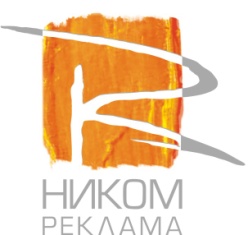 Заработная плата: от 30 000 т.р.График работы: 5/2, полный рабочий день с 9:00-19:00.Чем предстоит заниматься:Изготовление, сбор и монтаж объектов наружной рекламы;Демонтаж наружных рекламных конструкций;Выезды на монтажи;Возможны командировки по РФ.Требования к кандидату:Среднее профессиональное образование;Трудолюбие, аккуратность, ответственность;Базовые знания электрики, навыки работы с электроинструментами;Приветствуется опыт работы на производстве (любом);Желателен опыт работы в областях связанных с умением работать руками и творческим подходом: отделка помещений, производство нестандартных металлоконструкций.Условия:График работы: 5/2 с 9:00-19:00;Своевременную выплату заработной платы;Официальное оформление в строгом соответствии ТК РФ;Обучение с опытным наставником;Спецодежду;Перспективу карьерного и профессионального роста;Компенсацию питания и проезда до дома при переработках.